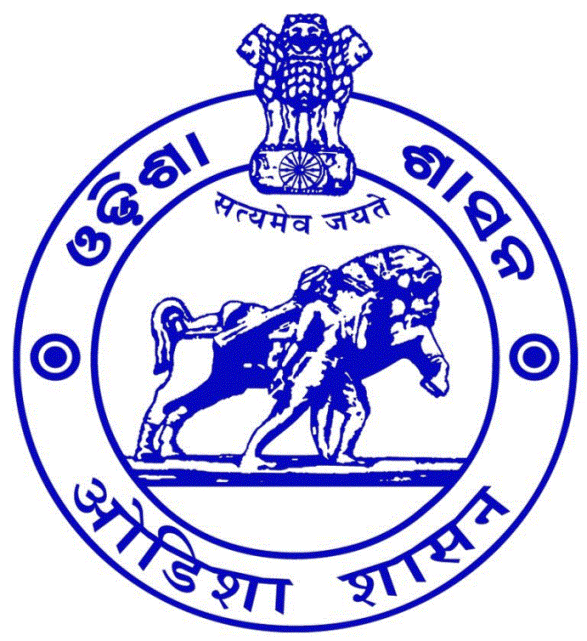 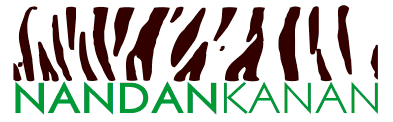 TENDER FOR SUPPLY OF MOTOR BIKE TO 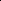 NANDANKANAN ZOOLOGICAL PARK, BHUBANESWARNOTICE NO. 42/NKZP/19.10.2023Nandankanan Zoological Park, Bhubaneswar is inviting sealed Tender for the supply of 3 (three) Motorcycles (BS-VI) by reputed OEM/ Distributor for use in the project “Species recovery of gharial in river Mahanadi” for research & monitoring purposes. 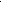 DEPUTY DIRECTORNANDANKANAN ZOOLOGICAL PARK Procurement ItemsNandankanan Zoological Park, Bhubaneswar (Purchaser) is in process of procuring of 3 (three) 162.71 cc BS VI Motorcycles or higher from the Original Manufacturer/Authorized Dealers as per the specifications and the terms & condition given in this tender.Technical SpecificationThe supplied bikes should be covered under two-wheeler insurance which covers the damages that may occur to the insured motorcycle due to accidents, theft, fire, natural calamities, man-made disasters, etc. for at least one year period.Submission of BidBid with technical specifications and rates of the offered items should be submitted in a single sealed envelope.Prices should be inclusive of all applicable taxes and delivery charges till the destination must be mentioned clearly.Prices shall include Freight and Transit Insurance of motorcycles till the destination i.e., Nandankanan Zoological Park, Barang, Bhubaneswar- 754005.The bidders should take care in submitting the bid and ensure that enclosed papers are not found loose and should be properly numbered and submitted in a file in a proper manner so that the papers do not bulge out and tear during scrutiny.The last Date of Submission is 6th November 2023 till 5:00 pm local time.The bids to this tender must be submitted no later than 6th November 2023, 5:00 pm local time as per  format specified in Annexure A to the point of contact given above. Electronic proposals will not be entertained. Any proposals delivered after the due date and time will be considered non-responsive and disqualified from further consideration.The Bid should be addressed to:The Deputy Director,Nandankanan Zoological Park,Barang, Bhubaneswar, KhordhaPIN- 754005.Best prices should be offered as there will be no price negotiation after the opening of the bids.The purchaser reserves the right to conduct a pre-shipment inspection by the Nandankanan Zoological Park authority if required. The selected bidder has to offer the items for inspection in such a manner that it does not affect the delivery schedule.The offer should remain valid for a period of 60 days from the closing date of the financial Bid. Any offer falling short of the validity period is liable for rejection. However, the bidder should pass on the benefit to the purchaser if there is any price reduction in the meantime.Clearance of the equipment from Tax Authorities would be the responsibility of the bidder.No offer can be withdrawn by the bidder subsequent to the closing date and time for submission of offers.Eligibility of the BidderRegistered Manufacturer or authorized dealer with authorization letter from manufacturer to participate in this tender.The Manufacturer/Authorized dealer must have at least 10 years of experience in manufacturing and supplying of similar to those offered in the tender. (Documentary evidence must be provided).Manufacturer/Authorized dealer must have a country wide dealer network. (Detailed list to be provided)Manufacturer/Authorized dealer must have a dealership (of the offered brand) in Bhubaneswar or Cuttack. (Complete address and contact number of dealership must be provided).Manufacturer/Authorized dealer must have the NTN and GST Registration. (Copies must be attached).The Manufacturer/Authorized dealer must have at least 10 years of experience in supplying of similar to those offered in the tender to the different departments of the Government of Odisha and in the Private sector. (Documentary evidence must be provided).DeliverablesThree nos. Motorcycles as per the specification given in Annexure I should be delivered at The Deputy Director, Nandankanan Zoological Park, Barang, Bhubaneswar, Khordha, PIN- 754005.Terms of BidBid SecurityAll bidders shall furnish a Security Deposit equivalent to 2% of the total cost of tender in the form of Call deposit/Pay Order/Demand Draft in favour of the Deputy Director, Nandankanan Zoological Park. Cheque will not be accepted in any case. After the selection of a successful bidder, the Deputy Director, of Nandankanan Zoological Park will return/release the bid security to the unsuccessful bidders. Submission of Bid and required DocumentsThe Bid should comply with the technical specification required of the items as specified in section 1. The offer should be complete in all respects and contain all information asked for, with prices The Technical Bid must be organized neatly and securely in the following manner.Covering letter as per Annexure A.Technical proposal with all the required documents to prove the eligibility, experience and profile.Financial proposal in detail with terms and conditions on company original letterhead duly signed  and stamped.Bid Security in the required shape and amount.Undertaking of Rs.100/- Stamp paper as per attached format Annexure B.Others, if any.If the Bid is not submitted in the prescribed formats or any of the items as mentioned above, the Bid is liable for outright rejection.Once the bid is submitted in a sealed cover by the bidder, the purchaser will not accept any additions/alterations/deletions of the Bid. However, the purchaser reserves the right to seek clarification or call for supporting documents from any of the bidders, for which the concerned bidder will need to submit the documentary evidence(s) as required by the purchaser.Any Bid, submitted with incorrect information will be liable for rejection. Further, if any bidder is found to have submitted incorrect information at any time, he may be debarred from participation in future tendering processes.Evaluation Criteria for BidThe Purchaser will scrutinize the offers to determine whether it is complete, whether errors have been made in the offer, whether required technical documentation has been furnished and whether the documents have been properly signed. Offers with incorrect information or not supported by documentary evidence, wherever called for, would be summarily rejected. However, the purchaser, at its sole discretion, may waive any minor non -conformity or any minor irregularity in an offer. The Purchaser reserves the right for such waivers and this shall be binding on all bidders.Evaluation criteria will be the eligibility of bidders, given specifications warranty, nationwide dealer network, Price and Delivery time respectively of the items. Deviation from the specifications stipulated may make the offer liable for rejection.For proper scrutiny, evaluation and comparison of offers, the purchaser may, at its discretion, ask some or all bidders for clarification of their offer. The request for such clarifications and the response will necessarily be in writing.Fees and Payment SchedulePayment will be made after the complete and satisfactory delivery/acceptance of the material to the designated delivery site/destinations within 3-weeks period. TDS or any other taxes will be deducted from the invoiced amount as per the prescribed law of Govt. of India.Paying AuthorityThe payments as per the Payment Schedule covered herein above shall be paid by the Deputy Director, Nandankanan Zoological Park.The following Documents are to be submitted for Payment:Invoice in duplicateTax DocumentsDuly acknowledged Delivery Challan.Material Received Note (MRN) issued by Nandankanan Zoological Park (if applicable).Delivery ScheduleThe Selected Bidder must undertake to deliver the items ordered, to the Nandankanan Zoological Park Office as per the below given details;The purchaser reserves the right to shift the ordered items to any location where it has a presence, anywhere in India, either during the warranty.Warranty & MaintenanceThe standard warranty will be 3 years or 36,000kms for the engine and 6 months or 6,000 kms for other parts (whichever comes first). Warranty could be entertained to any authorized dealership nationwide.Penalty for DowntimeIn case of delay in the supply of material against the terms indicated in the purchase order, the Bidder will have to pay a fine of 0.5 % (Half) per cent of the balance quantity for each day of delay. If shipment is delayed for more than 7 days the Purchaser has the right to unilaterally cancel the contract.Penalty On Liquidated Damages for delayed supplyIn case the delivery is delayed beyond the stipulated date of delivery, ‘Liquidated damage for late delivery @ half of one percent (0.5%) of the order value for each day of delay or part thereof would be imposed, subject to maximum of 10% if the delay is for 10 days or more. The penalty for late delivery will be deducted   from the bill amount.Bid CurrencyAll prices shall be expressed in Indian Rupees only.Cost of BiddingThe bidder shall bear all the costs associated with the preparation and submission of bids & samples and Nandankanan Zoological Park will in no case be responsible or liable for these costs regardless of the conduct or outcome of the bidding process.Bidding DocumentThe bidder is expected to examine all instructions, forms, Terms and Conditions and specifications in the Bidding Document. Submission of a bid not responsive to the Bidding Document in every respect will be at the bidder’s risk and may result in the rejection of its bid without any further reference to the bidder.Confidentiality StatementAll data and information received from Nandankanan Zoological Park for the purpose of this assignment is to be treated confidentially and is to be used ONLY in connection with the execution of these Terms of Reference. All intellectual property rights arising from the execution of these Terms of Reference are assigned to Nandankanan Zoological Park. The contents of written materials obtained and used in this assignment may not be disclosed to any third parties without the expressed advance written authorization of Nandankanan Zoological Park.Nandankanan Zoological Park may then disclose the draft, final report and/or any related information to any person and for any purpose they may deem appropriate.General Terms & ConditionsThe Purchaser does not bind itself to accept the lowest or any Bid and reserves the right to reject any or all Bids at any point of time prior to the issuance of purchase order without assigning any reasons whatsoever.The Nandankanan Zoological Park reserves the right to resort to re-tendering without providing any reason whatsoever. The Nandankanan Zoological Park shall not incur any liability on account of such rejection.The Nandankanan Zoological Park reserves the right to modify any terms, conditions or specifications for submission of offer and to  obtain revised Bids from the bidders due to such changes, if any.The Nandankanan Zoological Park reserve the right to increase or decrease the quantities.Canvassing of any kind will be a disqualification and the Nandankanan Zoological Park may decide to cancel the bidder from its empanelment.Rejection of the BidThe Bid is liable to be rejected if:The document doesn’t bear signature of authorized person.It is received through Telegram/Fax/E-mail.It is received after expiry of the due date and time stipulated for Bid submission.If it is submitted without or less bid security.If the bid security is not submitted in the form of Pay Order/Demand Draft/Cashier’s Cheque.If any of the required document is missing as given in section 3 & 6 of this tender document.Incomplete Bids, including non-submission or non-furnishing of requisite documents / Conditional Bids / Bids not conforming to the terms and conditions stipulated in this tender document are liable for rejection by the Nandankanan Zoological Park.Modifications and Withdrawal of BidsBids once submitted will be treated, as final and no further correspondence will be entertained on this.No bid will be modified after the deadline for submission of bids.No bidder shall be allowed to withdraw the bid, if the bidder happens to be a successful bidder.Bid Opening and EvaluationThe Purchaser will open the bids, in the presence of Bidder’s representative(s) who choose/authorized to attend, at the time and date mentioned in Tender document at the address mentioned at bidding details.The bidder’s representatives who are present shall sign the sheet evidencing their attendance. In the event of the specified date of bid opening being declared a holiday for Purchaser, the bids shall be opened at the appointed time and place on next working days.Bidders satisfying the technical requirements as determined by the Purchaser and accepting the Terms and Conditions of this document shall be short-listed.The decision of the Purchaser in this regard shall be final and binding on the bidders.The contract will be awarded only to the successful responsive bidder.Nandankanan Zoological Park reserves the right to negotiate with the Second, third bidder etc. if the successful bidder is not able to supply the deliverables.Clarifications of BidsTo assist in the examination, evaluation and comparison of bids the Purchaser may, at its discretion, ask the bidder for clarification. The response shall be in writing and no change in the substance or price of the bid shall be sought, offered or permitted.Purchaser's Right To Accept Or Reject Any Bid Or All BidsThe Purchaser reserves the right to accept or reject any bid and annul the bidding process and reject all bids  at any time prior to award of contract, without thereby incurring any liability to the affected bidder or bidders or any obligation to inform the affected bidder or bidders of the ground for the Purchaser's action.Governing Laws And DisputesAll disputes or differences whatsoever arising between the parties out of or in relation to the meaning and operation or effect of these Tender Documents or breach thereof shall be settled amicably. If, however the parties are not able to solve them amicably, the same shall be settled by arbitration in accordance with the applicable Indian Laws, and the award made in pursuance thereof shall be binding on the parties. The Arbitrator/Arbitrators shall give a reasonable award.Placement 0f Order And AcceptanceThe bidder shall give the acceptance of the order placed on it within 2 days from the date of the order, failing which, the Purchaser shall have the right to cancel the order.Authorized SignatoryThe bidder should indicate the authorized officials from their organization who can discuss, correspond, sign agreements/contracts, raise invoices and accept payments and also to make correspondence. The bidders should furnish proof of the signature of the authorized personnel for above purposes as required by the Nandankanan Zoological Park.Nodal Officers for contact and clarification: The supplier can send their complaints or grievances in connection with this tender to the below nodal officers:The Nodal officers- Dr. Rashmi Ranjan SwainCurator-cum-ACF (SM)Nandankanan Zoological Park, Bhubaneswar.Mobile No. 9438918571Email: assistantdirector.nzp@gmail.com Dr Rajesh Kumar Mohapatra, Biologist,Nandankanan Zoological Park, Bhubaneswar.Mobile No. 9438918583Email: biologist.nkzp@gmail.com Note: For any query, please contact from 10:00 A.M to 05:00 P.M on working days.Annexure AProposal submission letter format(To be submitted on company letter head)(Date of submission)The Deputy Director, Nandankanan Zoological Park,Barang, Bhubaneswar, PIN-754005,Odisha, India.Subject:	Technical/Financial bid for Nandankanan Zoological Park For Motorcycles under  Tender No. 42/NKZP/19.10.2023Please find enclosed our Technical/Financial bid in respect of supply of Motorcycles. Our proposal is valid till	.I/We understand that the proposal submitted herein may require further discussions and changes based on such discussions. Our Bid is binding upon us and subject to the modifications resulting from Contract negotiations. We understand that Nandankanan Zoological Park may accept or reject our proposal without giving any reasons thereof.Yours sincerely, (Signature) (Name) (Designation)(Stamp of Company) (Address of Company)Annexure - BUndertaking(to be submitted on Rs.100/- stamp paper)In the response to your Tender No. 42/NKZP/19.10.2023, I/We, the undersigned, hereby declare that:I/We agree to adhere to all of the terms and conditions as given in the Tender Documents of the Nandankanan Zoological Park and other documents as provided in the tender.I/We confirm that I/we are not engaged in any corrupt, fraudulent, collusive or coercive practices and acknowledge that if evidence contrary to this exists, Nandankanan Zoological Park reserves the right to terminate the contract with immediate effect.I/We are not bankrupt or being wound up, are having our affairs administered by the courts, have not the subject of proceedings concerning those matters, or are in any analogous arising from a procedure provided for in national legislation or regulations.I/We have not been convicted of an offence concerning professional conduct by any judgment.I/We have not been found guilty of grave professional misconduct proven by any means which the Nandankanan Zoological Park can justify.I/We have fulfilled obligations relating to the payment of social security contributions or the payment of taxes in accordance with legal provision the country in which I/we are established or with those of the country where the contract is to be performed.I/We have not been the subject of the judgment for any fraud, corruption, involvement in criminal/terrorist organization or any other illegal activity detrimental to Indian Law.I/We as a sole proprietorship, authorized dealers, Association of Persons (AOP), partnership firms, private or public limited companies or other do not have any kind of relationship with the Nandankanan Zoological Park Staff; and if later may this statement is not found in conformity with reality i.e., relationship is found, I/We would stand liable to Nandankanan Zoological Park as per the rules mentioned in the Tender Documents.I am/We are not guilty of serious misinterpretation in supplying information.I am/We are not in situations of conflict of interest (with prior relationship to project or family or business relationship to parties in Nandankanan Zoological Park).I/We have no relation, direct or indirect, with any terrorist or banned organizations.I am/ We are not blacklisted by any Local/International organization, Government/semi-Government department, NGO or any other company/organization.I/We have no relation, direct or indirect, with proscribed individual/entities/political expose person/s.I/We have not been reported for/under litigation for child abuse.i)	Publication of Tender	:19.10.2023ii)	Tender Closing Date	:06.11.2023iii)	Opening of Technical and Financial Bid	:09.11.2023Body DimensionBody DimensionLength2081 mmWidth756 mmHeight1103 mmWheel base1335 mmGround Clearance187 mmKerb Weight139 kgSeat Length715 mmSeat Height798 mmFuel Tank Capacity13 LEngineEngineType4 Stroke, SI EngineDisplacement162.71 ccMax Engine Output9.9 Kw @7500 rpmMax Torque14.58 N-m @5500 rpmFuel SystemPGM- FIBore X Stroke57.300 X 63.096 mmCompression Ratio10.0:0.1Starting MethodKick/ Self startTyres & BrakesTyres & BrakesTyre Size & Type (Front)80/100-18 M/C 47P, TubelessTyre Size & Type (Rear)100/90-18 M/C 56P, TubelessABSSingle Channel ABSBrake Type & Size (Front)Disc – 240 mmBrake Type & Size (Front)Drum – 130 mmTransmissionTransmissionClutch TypeMultiple Wet ClutchNo. of Gears5 GearFrame & SuspensionFrame & SuspensionFrame TypeDiamond TypeFront SuspensionTelescopicRear SuspensionHydraulic Type (Monoshock)ElectricalElectricalBattery12V, 4.0AhHead LampHalogen BulbAccessories to be supplied with the bike(s)Accessories to be supplied with the bike(s)Luggage carrier/ Side Box for the bikeLarge size premium quality fiber side boxHelmetISI mark Helmet Large sizeMirrorsRear view mirrorTurn indicator Buzzer hornLeg guardMud guardProtection from mudGPS tracking system for the bikeWaterproof wired GPS tracker with facility for remote monitoring through mobile App or Web, provision of downloading vehicle log and minimum 3 years warranty period.Dust and rain coverThe cover should be of premium quality and completely cover the bike with provision of clip to fix at bottom.Tyre repairing kitKit for tubeless tyre puncture repairing.Full official Name:Registration No.Name of Company:Signature:Company Stamp:                                                                  Attested by Notary Public